Format Resource: AzMERIT Item TypesELA Example 1: HOT TEXTAfter reading a passage, answer the following:Part A: Select the author’s purpose for writing this text. Part B: Select a sentence from the text that supports this purpose. ORThe author is concerned about the loss of _____ in our society. Select a line in the first paragraph that demonstrates how the author distinguishes the point of view. ELA Example 2:  Multi-SelectThese will commonly have key words such as:  “select all” or the fill in space will be square rather than circular.  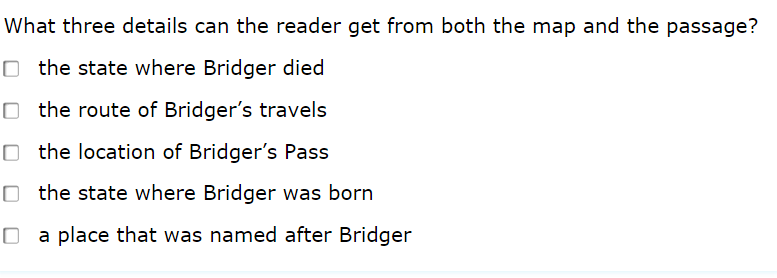 ELA Example 3:  Grid ItemRequires the student to drag descriptions, analyses, or elements of a poem’s structure into a graphic organizer. This will likely be numbered or lettered on the paper test.  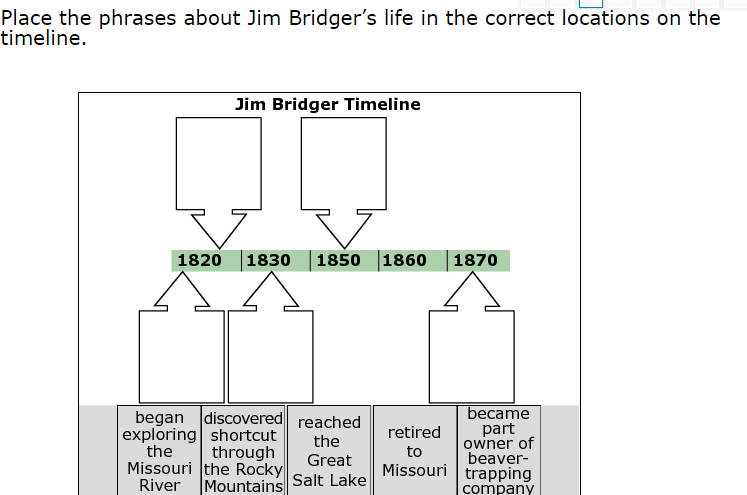 ELA Example 4: Open Response: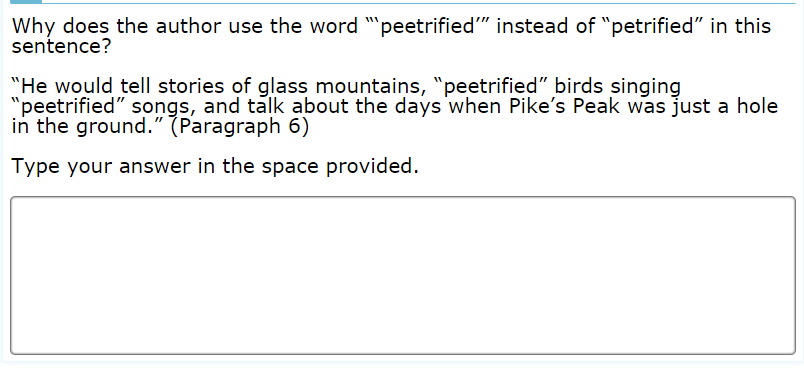 Format Resource: AzMERIT Item TypesMath Example 5: Multi-Select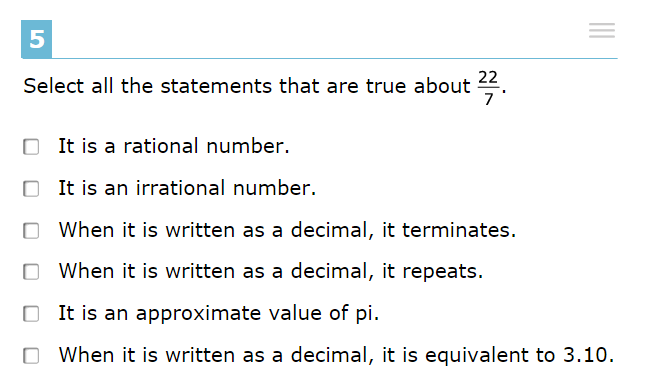 Math Example 6:  Equation Response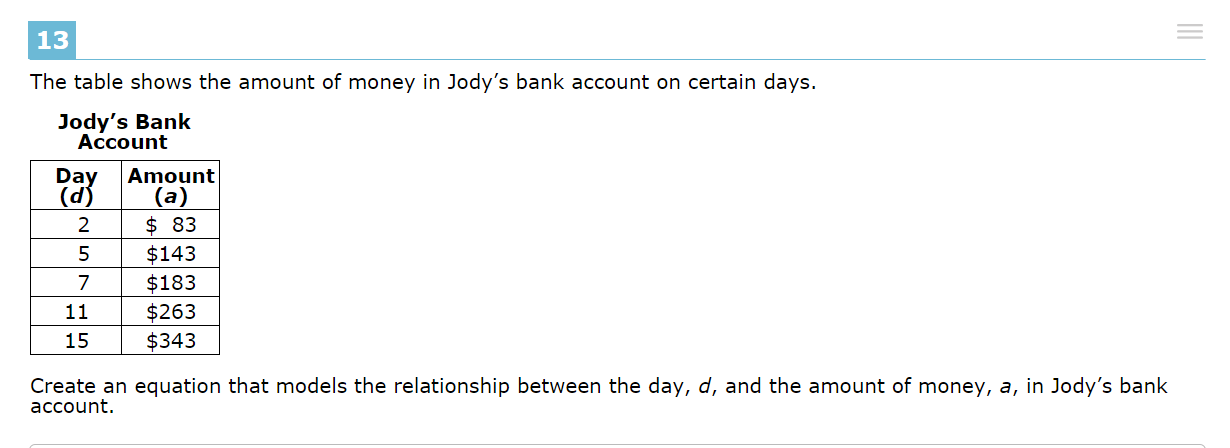 Math Example 7:  Graphic Response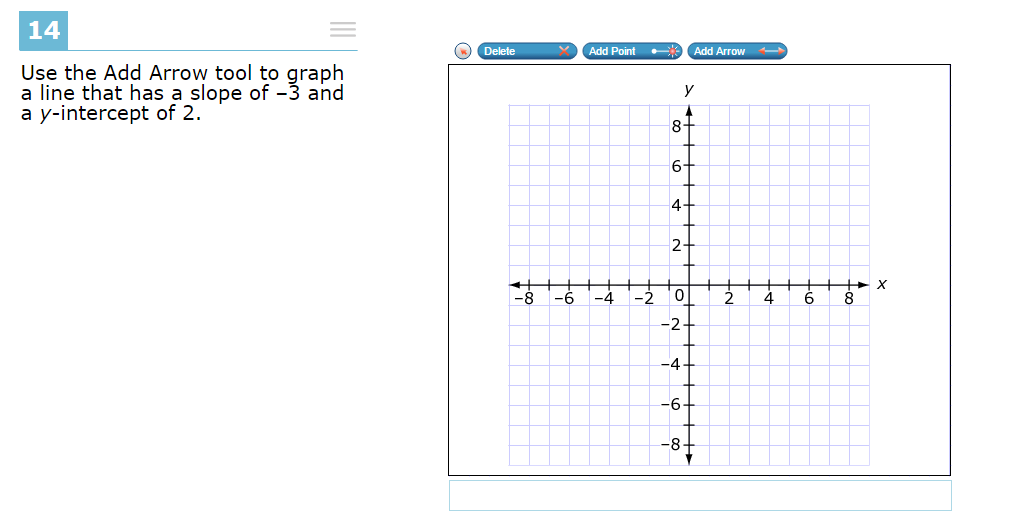 Math Example 8: Table Response: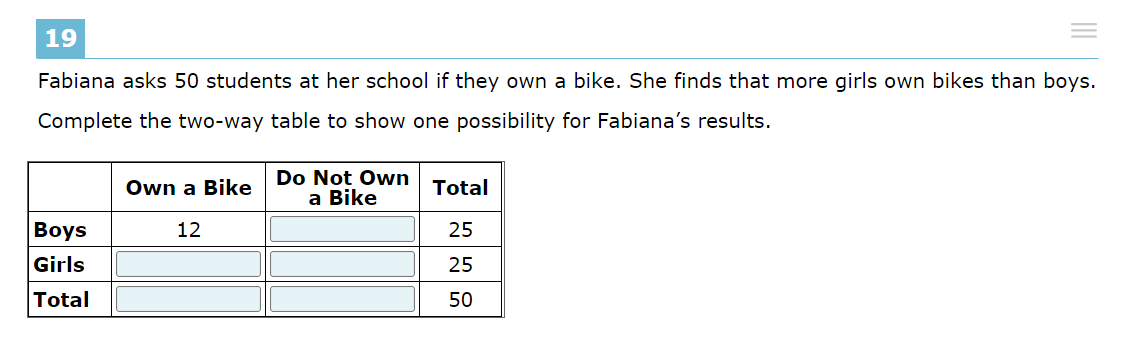 Example 9:  Natural Language Response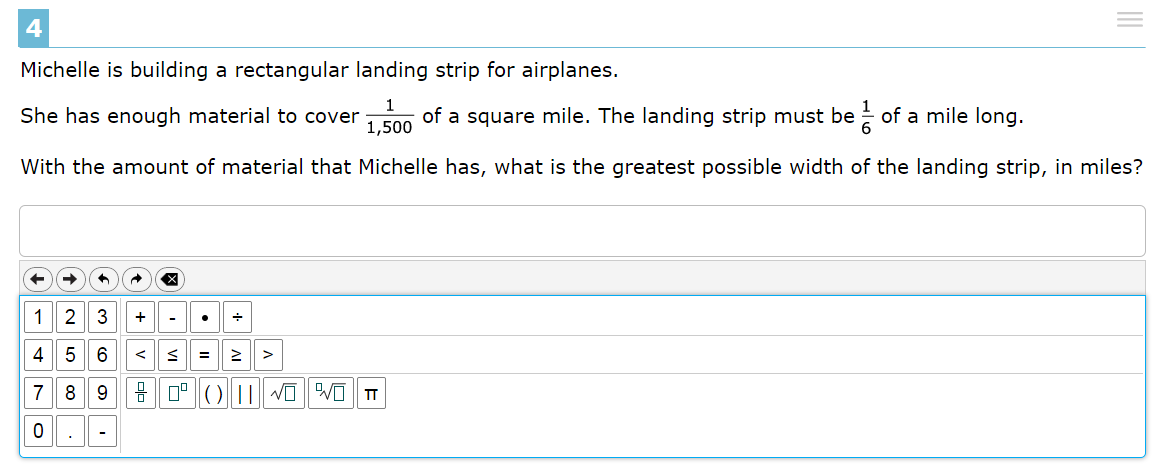 Other Math Examples: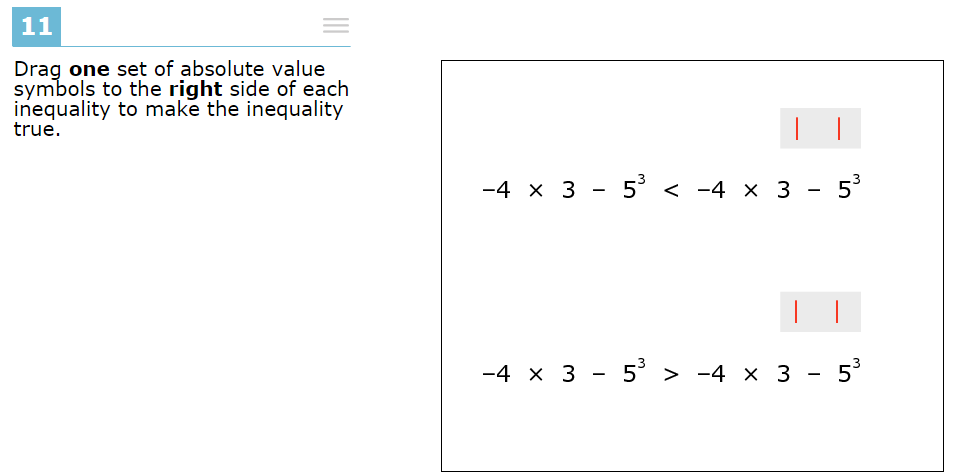 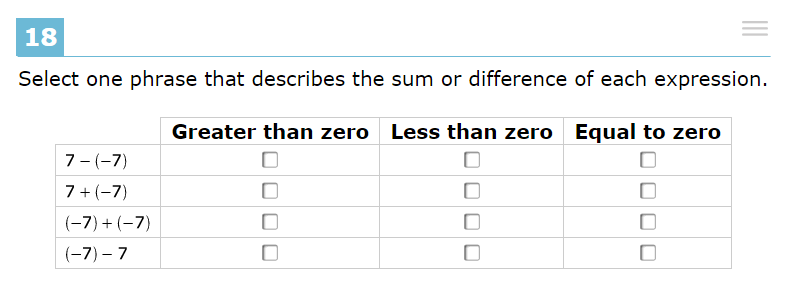 ELA Item TypesHot TextMulti-SelectGrid ItemMultiple ChoiceOpen ResponseMath Item TypesMulti-step ResponseEquation ResponseMultiple Choice ResponseGraphic Response – Drag and Drop, Drawing, Hot SpotTable ResponseNatural Language Response